臺北市學校環境教育中心推廣節能減碳教學輔導研習實施計畫依據：臺北市政府教育局107年11月26日北市教體字第1076068983號號函辦理。緣起:溫室氣體減量是本市重要的政策，期望藉由各局處的通力合作，達到節能減碳，共創低碳家園的願景。本次研習，藉由安排教師參訪中山區劍潭里，讓教師觀摩節能減碳措施在社區發展的成功實例，並邀請相關課程專家，實際帶領教師進行課程的設計與融入。期望藉由本次研習達到促進教師發展屬於各校節能減碳的教學課程，讓節能減碳的實際行動，真正落實在學生的日常生活實踐中。目的：了解社區永續發展成功案例如何應用於課程教學。研討節能減碳主題融入課程上之設計與實作。實施對象: 本市各級學校教師，名額80人。辦理時間:108年3月28日(星期四)9:00-16:30研習地點:中山區劍潭里崇實居民活動中心(臺北市中山區通北街143號)課程流程內容研習方式:戶外學習、講授、座談。報名方式: 本中心開辦之研習一律公布在臺北市教師在職研習網站(http://insc.tp.edu.tw)，並發文至本市各校，教師報名後需經校內行政程序核准，由學校研習承辦人員進入系統辦理薦派報名，薦派報名後即錄取。遴選方式及注意事項：(一)依照報名順序優先錄取，學校需在報名截止日前完成薦派報名作業。(二)為珍惜教育資源，經報名錄取人員不得無故缺席，完成報名程序之研習人員，倘因特殊緊急事件無法參加者，請於研習前3日辦理取消研習作業，以利主辦單位通知備取人員參加研習活動。(三)為響應環保及撙節費用，請自備環保杯具。研習時數：各場次全程參與者始核發研習時數。聯絡方式：本中心教育推廣組老師，連絡電話：2937-7717轉11 陳老師。研習經費：由教育局相關經費支應。其他：本計畫經教育局核定後實施，修正時亦同。交通指引： 路線說明：大眾運輸：1.捷運大直站~＊208、247、247區、267、287區、646、902內湖幹線紅2(空軍司令部站下車→通北街口→往前步行約1KM→全家商店→143號)(請參考研習地點地圖)＊棕13  42 (力行新村站下車步行約40公尺) 2.捷運圓山站~＊208、247區、287區、紅2(空軍司令部站下車→通北街口→往前步行約1KM→全家商店→143號) (請參考研習地點地圖)＊42(力行新村站下車步行約40公尺)(三)開車：檢附研習地點地圖如下，因通北街附近只有路邊停車，停車位需自行尋找。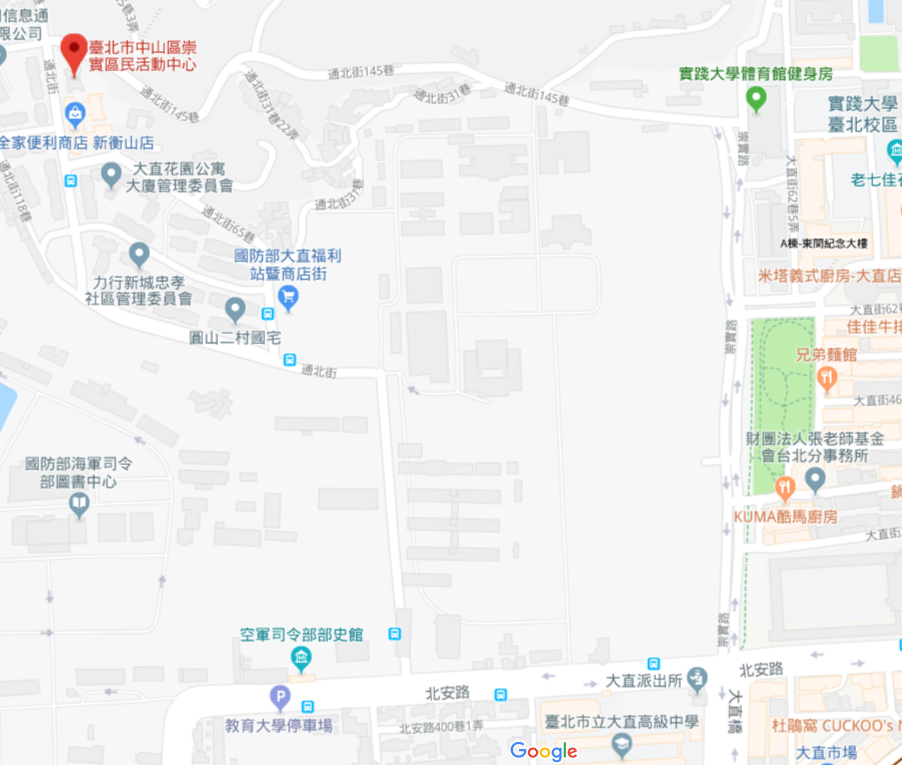 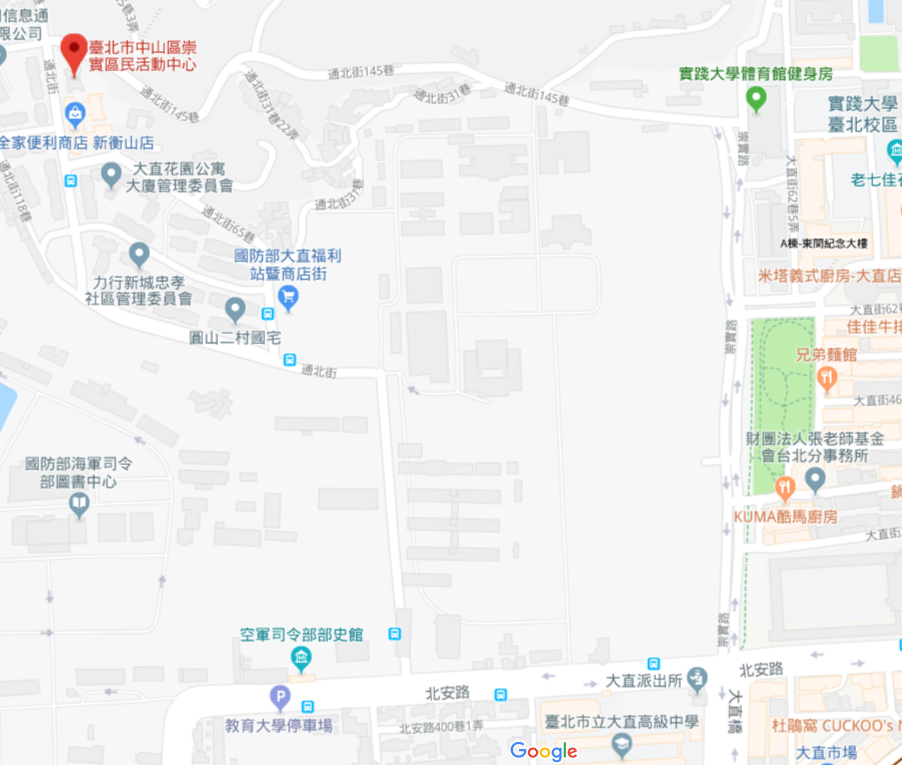 時間課程名稱講座8:30-9:00學員報到9:00-10:00低碳社區與環境教育劍潭里社區導覽講師(1人)10:00-11:00劍潭里社區導覽劍潭里社區導覽講師(2人)(學員分成A、B兩班進行導覽)11:00-12:00低碳生活：特色食農場域、教學與社區合作吳佳彥老師講座經歷:劍潭里環境教育設施場域課程顧問士林區溪山國小養蜂課程 諮詢委員新北市林家花園環境教育 課程顧問新北市可食地景 研習講師中正高中環教 研習講師中正高中選修課程 規劃與外聘講師12:00-13:30午餐及休息午餐及休息13:30-16:00因應環境議題主題教學之策略余秀琴老師講座經歷:新北市秀朗國小退休，現任新北市環境教育輔導團、國立科學教育館、永和國小資優教育數理科、創辦社區「綠書店」，榮獲師鐸獎、指導科展獲功在科教、卓越教學銀質獎、全國創意教學特優獎、教育部著作優等獎16:00-16:30綜合座談綜合座談